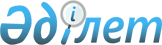 Көкшетау қаласы бойынша 2014 жылға қоғамдық жұмыстарға сұранысты және ұсынысты айқындау, ұйымдардың тізбесін, қоғамдық жұмыстардың түрлерін, көлемі мен нақты жағдайларын, қатысушылардың еңбегіне төленетін ақының мөлшерін және олардың қаржыландыру көздерін бекіту туралы
					
			Күшін жойған
			
			
		
					Ақмола облысы Көкшетау қаласы әкімдігінің 2014 жылғы 20 қаңтардағы № А-1/53 қаулысы. Ақмола облысының Әділет департаментінде 2014 жылғы 6 ақпанда № 3999 болып тіркелді. Күші жойылды - Ақмола облысы Көкшетау қаласы әкімдігінің 2015 жылғы 10 қарашадағы № А-11/1923 қаулысымен      Ескерту. Күші жойылды - Ақмола облысы Көкшетау қаласы әкімдігінің 10.11.2015 № А-11/1923 (қол қойылған күннен бастап қолданысқа енгізіледі) қаулысымен.      РҚАО ескертпесі.

      Құжаттың мәтінінде түпнұсқаның пунктуациясы мен орфографиясы сақталған.

      «Халықты жұмыспен қамту туралы» Қазақстан Республикасының 2001 жылғы 23 қаңтардағы Заңының 20 бабына, Қазақстан Республикасы Үкіметінің 2001 жылғы 19 маусымдағы № 836 қаулысымен бекітілген Қоғамдық жұмыстарды ұйымдастыру және қаржыландыру ережесіне сәйкес, Көкшетау қаласының әкімдігі ҚАУЛЫ ЕТЕДІ:



      1. Көкшетау қаласы бойынша 2014 жылға қоғамдық жұмыстарға сұраныс және ұсыныс 1 қосымшаға сәйкес айқындалсын.



      2.Ұйымдардың тізбесі, қоғамдық жұмыстардың түрлері, көлемі мен нақты жағдайлары, қатысушылардың еңбегіне төленетін ақының мөлшері және оларды қаржыландыру көздері 2 қосымшаға сәйкес бекітілсін.



      3. Осы қаулының орындалуын бақылау Көкшетау қаласы әкімінің орынбасары А.Б.Әміреноваға жүктелсін.



      4. Осы қаулы Ақмола облысы Әділет департаментінде мемлекеттік тіркелген күннен бастап күшіне енеді және ресми жарияланған күннен бастап қолданысқа енгізіледі.      Қала әкімі                                 Ж.Жұмағұлов      «КЕЛІСІЛДІ»      Көкшетау қаласының

      прокуроры                                  Е.Е.Бөлегенов      «Қазақстан Республикасы

      Ішкі Істер Министрлігі

      Ақмола облысы Ішкі Істер

      департаментінің Көкшетау

      қаласының Ішкі істер

      басқармасы» мемлекеттік

      мекемесінің бастығы                        А.Е.Нұржанов      «Қазақстан Республикасы Әділет

      Министрлігі Ақмола облысы

      Әділет департаментінің Көкшетау

      қаласының әділет басқармасы»

      мемлекеттік мекемесінің басшысы            Б.А.Өмірзақов

Көкшетау қаласы әкімдігінің

2014 жылғы 20 қаңтардағы 

№ А-1/53 қаулысына    

1 қосымша          

2014 жылға қоғамдық жұмыстарға сұраныс және ұсыныс

Көкшетау қаласы әкімдігінің

2014 жылғы 20 қаңтардағы 

№ А-1/53 қаулысына    

2 қосымша          

Ұйымдардың тізбесі, қоғамдық жұмыстардың түрлері, көлемі және нақты жағдайлары, қатысушылардың еңбегіне төленетін ақының мөлшері және олардың қаржыландыру көздерікестенің жалғасы
					© 2012. Қазақстан Республикасы Әділет министрлігінің «Қазақстан Республикасының Заңнама және құқықтық ақпарат институты» ШЖҚ РМК
				№Ұйымның атауыСұранысҰсыныс1Көкшетау қаласының тұрғын үй-коммуналдық шаруашылық, жолаушылар көлігі және автомобиль жолдары бөлімі жанындағы «Көкше Жәрдем» шаруашылық жүргізу құқығындағы мемлекеттік коммуналдық кәсіпорны60602Көкшетау қаласының тұрғын үй-коммуналдық шаруашылық, жолаушылар көлігі және автомобиль жолдары бөлімі жанындағы «Тазалық» шаруашылық жүргізу құқығындағы мемлекеттік коммуналдық кәсіпорны1001003Көкшетау қалалық мәдениет және тілдерді дамыту бөлімінің «Қалалық ақпараттық кітапхана жүйесі» мемлекеттік мекемесі16164Ақмола облысы «Көкшетау қаласы әкімінің аппараты» мемлекеттік мекемесі665Көкшетау қаласы «Красный Яр селолық әкімінің аппараты» мемлекеттік мекемесі20206«Көкшетау қаласының Станционный поселкесі әкімінің аппараты» мемлекеттік мекемесі10107«Қазақстан Республикасы Әділет Министрлігі Ақмола облысы Әділет департаментінің Көкшетау қаласының әділет басқармасы» мемлекеттік мекемесі10108«Көкшетау қаласының жер қатынастары бөлімі» мемлекеттік мекемесі449«Қазақстан Республикасы Ішкі Істер Министрлігі Ақмола облысы Ішкі Істер департаментінің Көкшетау қаласының Ішкі істер басқармасы» мемлекеттік мекемесі121210«Көкшетау қаласының тұрғын үй-коммуналдық шаруашылық, жолаушылар көлігі және автомобиль жолдары бөлімі» мемлекеттік мекемесі121211«Көкшетау қаласының білім бөлімі» мемлекеттік мекемесі121212Көкшетау қаласы Красный яр селолық округі әкімі аппаратының жанындағы «Көкше» мәдениет үйі мемлекеттік коммуналдық қазыналық кәсіпорны161613Көкшетау қаласының мәдениет және тілдерді дамыту бөлімінің жанындағы «Достар» мәдениет сарайы мемлекеттік коммуналдық қазыналық кәсіпорны8814Көкшетау қаласының әкімдігінің жанындағы «Көкшетау Жылу» шаруашылық жүргізу құқығындағы мемлекеттік коммуналдық кәсіпорны101015Көкшетау қалалық прокуратурасы8816«Көкшетау қаласының жұмыспен қамту және әлеуметтік бағдарламалар бөлімі» мемлекеттік мекемесі121217«Көкшетау қаласының тұрғын үй инспекциясы бөлімі» мемлекеттік мекемесі44Барлығы:320320№Ұйымның атауыҚоғамдық жұмыстардың түрлеріЖұмыстардың көлемі1Көкшетау қаласының тұрғын үй-коммуналдық шаруашылық, жолаушылар көлігі және автомобиль жолдары бөлімі жанындағы «Көкше Жәрдем» шаруашылық жүргізу құқығындағы мемлекеттік коммуналдық кәсіпорны1. Қаланы көгалдандыру, аумақты тазалау және жайластыру бойынша жұмыстарды жүргізуге көмек көрсету2400000 шаршы метр2Көкшетау қаласының тұрғын үй-коммуналдық шаруашылық, жолаушылар көлігі және автомобиль жолдары бөлімі жанындағы «Тазалық» шаруашылық жүргізу құқығындағы мемлекеттік коммуналдық кәсіпорны1. Қаланы көгалдандыру, аумақты тазалау және жайластыру бойынша жұмыстарды жүргізуге көмек көрсету1318700 шаршы метр3Көкшетау қалалық мәдениет және тілдерді дамыту бөлімінің «Қалалық ақпараттық кітапхана жүйесі» мемлекеттік мекемесі1. Аумақты тазалау және жайластыру бойынша жұмыстарды жүргізуге көмек көрсету34000 шаршы метр3Көкшетау қалалық мәдениет және тілдерді дамыту бөлімінің «Қалалық ақпараттық кітапхана жүйесі» мемлекеттік мекемесі2. Кітап қорын қалпына келтіру, құжаттарды техникалық өңдеуге көмек көрсету18480 құжат4Ақмола облысы «Көкшетау қаласы әкімінің аппараты» мемлекеттік мекемесі1. Құжаттарды техникалық өңдеуге көмек көрсету36000 құжат5Көкшетау қаласы «Красный Яр селолық әкімінің аппараты» мемлекеттік мекемесі1. Құжаттарды техникалық өңдеуге көмек көрсету43200 құжат5Көкшетау қаласы «Красный Яр селолық әкімінің аппараты» мемлекеттік мекемесі2. Үйлерді аралау3220 үй6«Көкшетау қаласының Станционный поселкесі әкімінің аппараты» мемлекеттік мекемесі1. Құжаттарды техникалық өңдеуге көмек көрсету8900 құжат6«Көкшетау қаласының Станционный поселкесі әкімінің аппараты» мемлекеттік мекемесі2. Үйлерді аралау698 үй7«Қазақстан Республикасы Әділет Министрлігі Ақмола облысы Әділет департаментінің Көкшетау қаласының әділет басқармасы» мемлекеттік мекемесі1. Құжаттарды техникалық өңдеуге көмек көрсету16000 құжат8«Көкшетау қаласының жер қатынастары бөлімі» мемлекеттік мекемесі1. Құжаттарды техникалық өңдеуге көмек көрсету9000 құжат9«Қазақстан Республикасы Ішкі Істер Министрлігі Ақмола облысы Ішкі Істер департаментінің Көкшетау қаласының Ішкі істер басқармасы» мемлекеттік мекемесі1. Құжаттарды техникалық өңдеуге көмек көрсету15600 құжат10«Көкшетау қаласының тұрғын үй-коммуналдық шаруашылық, жолаушылар көлігі және автомобиль жолдары бөлімі» мемлекеттік мекемесі1. Құжаттарды техникалық өңдеуге көмек көрсету10000 құжат11«Көкшетау қаласының білім бөлімі» мемлекеттік мекемесі1. Құжаттарды техникалық өңдеуге көмек көрсету8000 құжат12Көкшетау қаласы Красный яр селолық округі әкімі аппаратының жанындағы «Көкше» мәдениет үйі мемлекеттік коммуналдық қазыналық кәсіпорны1. Аумақты тазалау және жайластыру бойынша жұмыстарды жүргізуге көмек көрсету249600 шаршы метр12Көкшетау қаласы Красный яр селолық округі әкімі аппаратының жанындағы «Көкше» мәдениет үйі мемлекеттік коммуналдық қазыналық кәсіпорны2. Құжаттарды техникалық өңдеуге көмек көрсету12000 құжат13Көкшетау қаласының мәдениет және тілдерді дамыту бөлімінің жанындағы «Достар» мәдениет сарайы мемлекеттік коммуналдық қазыналық кәсіпорны1. Аумақты тазалау және жайластыру бойынша жұмыстарды жүргізуге көмек көрсету96360 шаршы метр13Көкшетау қаласының мәдениет және тілдерді дамыту бөлімінің жанындағы «Достар» мәдениет сарайы мемлекеттік коммуналдық қазыналық кәсіпорны2. Құжаттарды техникалық өңдеуге көмек көрсету5000 құжат14Көкшетау қаласының әкімдігінің жанындағы «Көкшетау Жылу» шаруашылық жүргізу құқығындағы мемлекеттік коммуналдық кәсіпорны1. Құжаттарды техникалық өңдеуге көмек көрсету11000 құжат15Көкшетау қалалық прокуратурасы1. Құжаттарды техникалық өңдеуге көмек көрсету14189 құжат16«Көкшетау қаласының жұмыспен қамту және әлеуметтік бағдарламалар бөлімі» мемлекеттік мекемесі1. Құжаттарды техникалық өңдеуге көмек көрсету25000 құжат17«Көкшетау қаласының тұрғын үй инспекциясы бөлімі» мемлекеттік мекемесі1. Құжаттарды техникалық өңдеуге көмек көрсету9000 құжатҚоғамдық жұмыстардың шарттарыҚатысушыларға төленетін төлем мөлшеріҚаржыландыру көздеріҚолданыстағы еңбек заңнамасына сәйкес, жасалған шартқа сайең төменгі жалақының 1,5 мөлшеріндеЖергілікті бюджетҚолданыстағы еңбек заңнамасына сәйкес, жасалған шартқа сайең төменгі жалақының 1,5 мөлшеріндеЖергілікті бюджетҚолданыстағы еңбек заңнамасына сәйкес, жасалған шартқа сайең төменгі жалақының 1,5 мөлшеріндеЖергілікті бюджетҚолданыстағы еңбек заңнамасына сәйкес, жасалған шартқа сайең төменгі жалақының 1,5 мөлшеріндеЖергілікті бюджетҚолданыстағы еңбек заңнамасына сәйкес, жасалған шартқа сайең төменгі жалақының 1,5 мөлшеріндеЖергілікті бюджетҚолданыстағы еңбек заңнамасына сәйкес, жасалған шартқа сайең төменгі жалақының 1,5 мөлшеріндеЖергілікті бюджетҚолданыстағы еңбек заңнамасына сәйкес, жасалған шартқа сайең төменгі жалақының 1,5 мөлшеріндеЖергілікті бюджетҚолданыстағы еңбек заңнамасына сәйкес, жасалған шартқа сайең төменгі жалақының 1,5 мөлшеріндеЖергілікті бюджетҚолданыстағы еңбек заңнамасына сәйкес, жасалған шартқа сайең төменгі жалақының 1,5 мөлшеріндеЖергілікті бюджетҚолданыстағы еңбек заңнамасына сәйкес, жасалған шартқа сайең төменгі жалақының 1,5 мөлшеріндеЖергілікті бюджетҚолданыстағы еңбек заңнамасына сәйкес, жасалған шартқа сайең төменгі жалақының 1,5 мөлшеріндеЖергілікті бюджетҚолданыстағы еңбек заңнамасына сәйкес, жасалған шартқа сайең төменгі жалақының 1,5 мөлшеріндеЖергілікті бюджетҚолданыстағы еңбек заңнамасына сәйкес, жасалған шартқа сайең төменгі жалақының 1,5 мөлшеріндеЖергілікті бюджетҚолданыстағы еңбек заңнамасына сәйкес, жасалған шартқа сайең төменгі жалақының 1,5 мөлшеріндеЖергілікті бюджетҚолданыстағы еңбек заңнамасына сәйкес, жасалған шартқа сайең төменгі жалақының 1,5 мөлшеріндеЖергілікті бюджетҚолданыстағы еңбек заңнамасына сәйкес, жасалған шартқа сайең төменгі жалақының 1,5 мөлшеріндеЖергілікті бюджетҚолданыстағы еңбек заңнамасына сәйкес, жасалған шартқа сайең төменгі жалақының 1,5 мөлшеріндеЖергілікті бюджетҚолданыстағы еңбек заңнамасына сәйкес, жасалған шартқа сайең төменгі жалақының 1,5 мөлшеріндеЖергілікті бюджетҚолданыстағы еңбек заңнамасына сәйкес, жасалған шартқа сайең төменгі жалақының 1,5 мөлшеріндеЖергілікті бюджетҚолданыстағы еңбек заңнамасына сәйкес, жасалған шартқа сайең төменгі жалақының 1,5 мөлшеріндеЖергілікті бюджетҚолданыстағы еңбек заңнамасына сәйкес, жасалған шартқа сайең төменгі жалақының 1,5 мөлшеріндеЖергілікті бюджетҚолданыстағы еңбек заңнамасына сәйкес, жасалған шартқа сайең төменгі жалақының 1,5 мөлшеріндеЖергілікті бюджет